International Conference on Nuclear SecurityVienna, Austria, 10-14 February 2020BIOGRAPHICAL SUMMARY FOR SPEAKERS
Release of Electronic PresentationI agree that my electronic presentation provided at the International Conference on Nuclear Security: Sustaining and Strengthening Efforts to be held at the IAEA’s Headquarters in Vienna, Austria, from 10 to 14 February 2020 is included in the conference proceeding and made available in the IAEA Conference and Meetings App as a PDF.Signature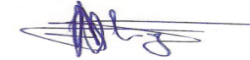 ________________________________Please complete and return this form by email to: Technical officer @iaea.org by 27 January 2020NAME:MICHAEL ATOGOSESSION #18PAPER TITLE:INTER-AGENCY COLLABORATION IN COMBATING ILLICIT TRAFFICKING OF RADIOACTVE MATERIALS IN KENYAAFFILIATION/COMPANY:KENYA NUCLEAR REGULATORY AUTHORITYSHORT BACKGROUND FOR INTRODUCTION (2-3 LINES) to be included in the IAEA Conference and Meetings App:I AM A PRINCIPAL RADIATION PROTECTION OFFICERWITH A MASTER’S DEGREE IN NUCLEAR ENGINEERING, WITH A BIAS IN RADIOACTIVE WASTE MANAGEMENT FROM KINGS, SOUTH KOREA; AND A BACHELORS DEGREE IN CHEMISTRY.